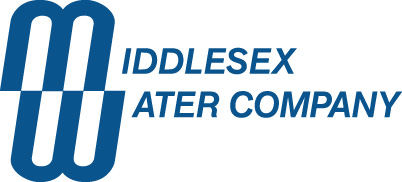 AN IMPORTANT MESSAGE FOR METUCHEN RESIDENTSSections of Durham Avenue in Metuchen Face Short Term Closure Due to New Water Main InstallationAs Middlesex Water Company continues with the installation of its large diameter 4.5 mile-long supplementary water transmission main, approximately 240 feet of new main will be installed in Metuchen requiring road closures and traffic detours on Durham Avenue for approximately 6 weeks, beginning September 23, 2019.  Middlesex Water Company is installing the water main to provide critical backup water supply and ensure resiliency in the Company’s water distribution system. The entire project is over 70% complete.Durham Avenue from Hampton Street to Central Avenue in Metuchen will be closed to eastbound traffic from September 23 to November 18, 2019 to accommodate the installation of this section of 42” water main. Only westbound traffic will be allowed on Durham Avenue during that period as crews use trenchless technology to construct and direct the new water main.   Traffic will be rerouted onto New Durham Rd., Middlesex Avenue and up Central Avenue in Metuchen.  Signage and detours will be posted in the area.  Motorists seeking to head eastbound on Durham Avenue are advised to seek out alternate routes during the construction period. Middlesex Water officials, engineers and contractors have been working with Borough administration and local police throughout the project to discuss construction timelines, plan traffic routes and minimize project impacts on residents and local businesses. All businesses within the area are expected to remain open as construction work continues.This large diameter main, known as the Western Transmission Main project, is one of several projects Middlesex Water is undertaking under its $300 million infrastructure investment initiative known as Water For Tomorrow®. All improvements are designed to strengthen water distribution infrastructure and ensure greater reliability, safety and service quality for current and future generations of water users.Information related to Durham Ave. road closures, a project area map, traffic detours and more will be available on the project website at www.WaterForTomorrowMWC.com   Residents with questions or comments may email the company at metuchenmain@middlesexwater.com, submit them on the project website or call 800-549-3802.